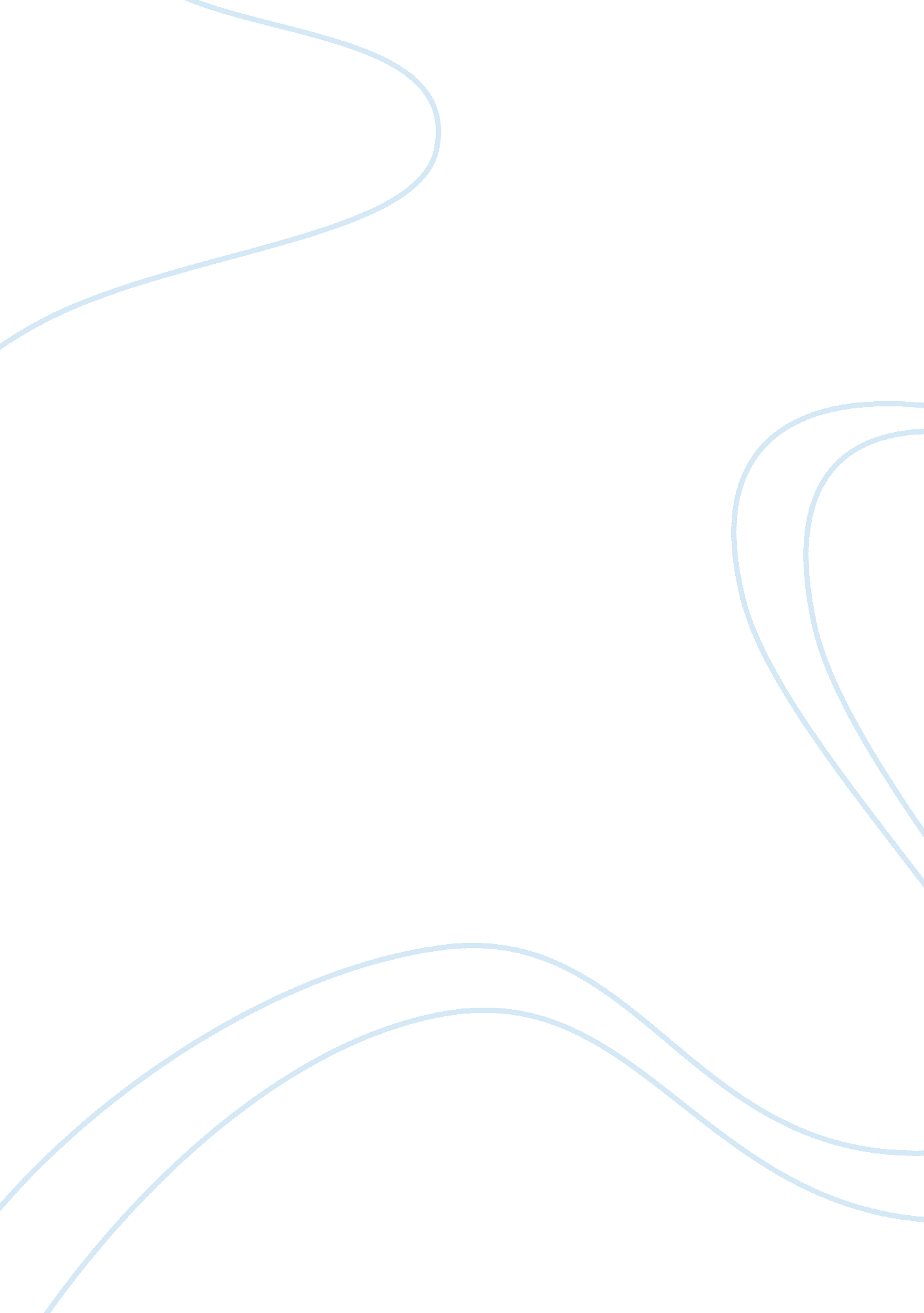 Zidane's successLinguistics, English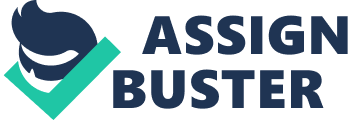 Zinedine Zidane has been described as one of the greatest players of his time. His prowess in football began when he was only 14 years old. In addition his experience and diversity of thought gained through turning professional at the highest level with Juventus, Real Madrid and the big Championships with the France team. His move to join Juventus was criticized heavily by football experts most of whom thought it was not a wise move; however, Zidane showed that he was prepared for the challenge as he steered the club to win an Italian Super Cup as well as the UEFA Champions League Cup. 
In the year 1998, when France hosted the FIFA World Cup, Zidane proved to the world that he was a talented player. He scored two goals against the Brazilians in the final match through head buts. This led to a 3-0 victory against the Brazilians, who were considered the favorites for the match. The French also facilitated the success of Real Madrid in 2001, when the club won a series of UEFA Champions League Cup. Zinedine Zidane exhibited great leadership skills not only when he was a captain of his National Team, but also in Real Madrid where he has been assisting the current coach, Carlo Ancelloti with coaching techniques. His strong personality has also contributed to his success throughout various activities in the sport of football; he has a great sense of inter-personal skills, a character that has enabled his to work efficiently with players of different ethnic backgrounds. 
Work Cited 
" Zinedine Zidane Biography." Bio. com. A&E Networks Television, n. d. Web. 22 July 2014. . 